2020年度芜湖市中江中学选调教师资格复审人员健康档案考生签名；建档日期：年月日考生基本信息姓名毕业学校专业性别民族出生日期年月日籍贯：省市县/区住址：婚姻状况其他联系人本人电话已婚；未婚配偶电话联系电话是否同住是；否身份证号码新冠肺炎感染及高危因素高危因素有无情况曾经被确诊为新冠肺炎确诊病例、疑似病例、无症状感染有；无近14天与新冠肺炎确诊病例、疑似病例、无症状感染者有密切接触史有；无有；无近14天有中高风险地区旅居史近14天有意大利、西班牙、法国、德国、美国、瑞士、英国、荷兰、瑞典、挪威、丹麦、奥地利、比利时、伊朗、韩国等高风险国家旅居史有；无近14天有发热（腋温≥37.3℃、额温≥36.8℃）、咳嗽等呼吸道症状有；无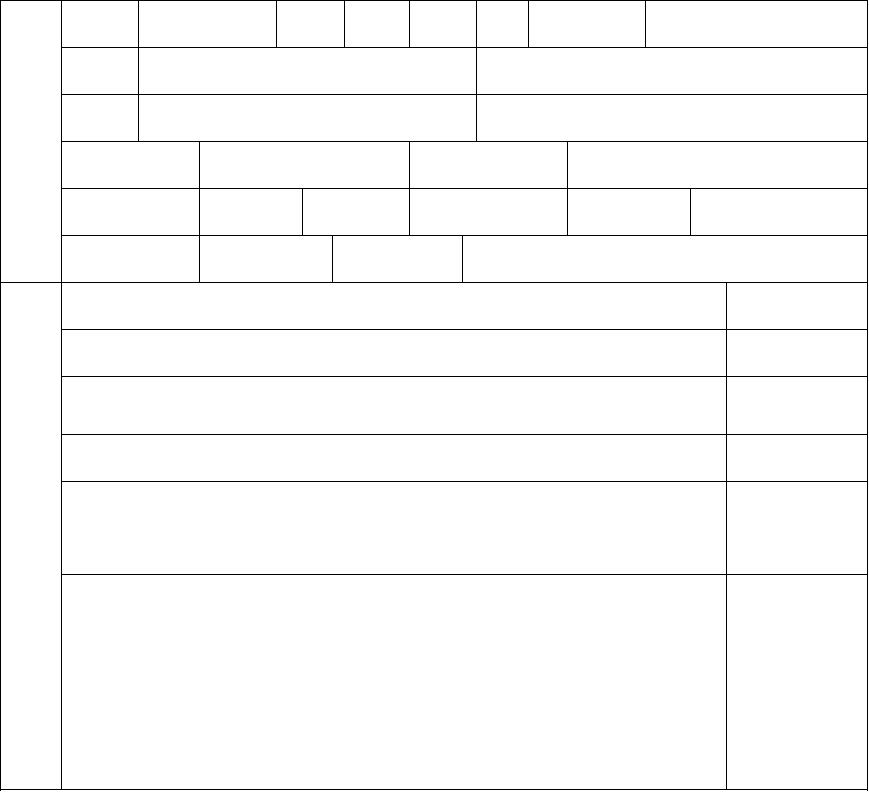 